Diagrama Tiro al blanco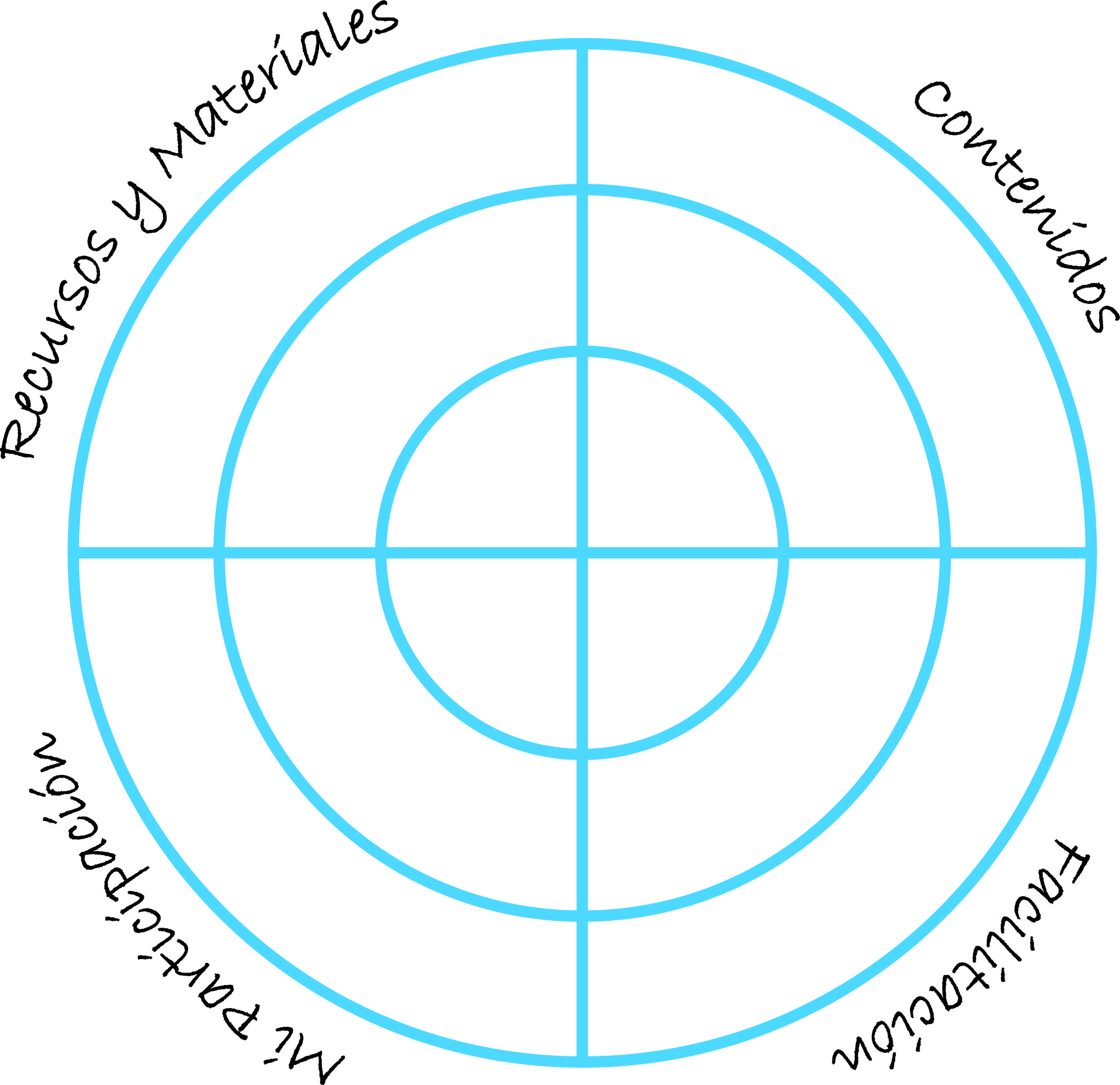 